Bibliothèque Municipale Décembre 2015Littérature française et étrangère Ne tirez pas sur l’oiseau moqueur   Lee Harper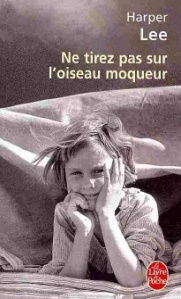 Dans une petite ville d’Alabama, a l epoque de la Grande Depression, Atticus Finch eleve seul ses deux enfants, Jem et Scout. Avocat integre et rigoureux, il est commis d’office pour defendre un Noir accuse d’avoir violé une Blanche.Couronne par le prix Pulitzer en 1961, "Ne tirez pas sur l’oiseau moqueur" s’est vendu à plus de 30 millions d’exemplaires dans le monde entier."Va et poste une sentinelle    Lee Harper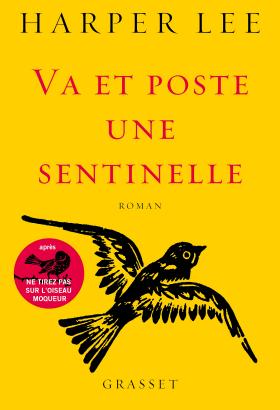 Jean Louise Finch, dite « Scout », l’inoubliable héroïne de Ne tirez pas sur l’oiseau moqueur, est de retour dans sa petite ville natale de l’Alabama, Maycomb, pour rendre visite à son père, Atticus. Vingt ans ont passé. Nous sommes au milieu des années 1950, et la nation se déchire autour des questions raciales. Confrontée à la société qui l’a façonnée mais dont elle croit s’être affranchie en partant vivre à New York, Jean Louise va découvrir ses proches sous un jour inédit…Délivrance    Toni Morrison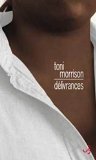 Au centre du récit, une jeune femme qui se fait appeler Bride. La noirceur de sa peau lui confère une beauté hors norme. Au fil des ans et des rencontres, elle connaît doutes, succès et atermoiements. Mais une fois délivrée du mensonge - à autrui ou à elle-même - et du fardeau de l'humiliation, elle saura, comme les autres, se reconstruire et envisager l'avenir avec sérénité.Romans Policiers  et Trillers	(Décembre 2015)Six fourmis blanches     Sandrine Collette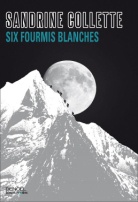 Le mal rôde depuis toujours dans ces montagnes maudites. Parviendront-ils à lui échapper ? Dressé sur un sommet aride et glacé, un homme à la haute stature s’apprête pour la cérémonie du sacrifice. Très loin au-dessous de lui, le village entier retient son souffle en le contemplant. À des kilomètres de là, partie pour trois jours de trek intense, Lou contemple les silhouettes qui marchent devant elle, ployées par l’effort. Leur cordée a l’air si fragile dans ce paysage vertigineux. On dirait six fourmis blanches… Lou l’ignore encore, mais dès demain ils ne seront plus que cinq. Égarés dans une effroyable tempête, terrifiés par la mort de leur compagnon, c’est pour leur propre survie qu’ils vont devoir lutter.Autres	(Décembre 2015)L’homme de ma vie  Yann Queffelec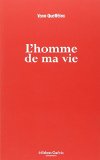 Raconter l’enfance et les relations qui lient (ou délient) un fils avec son père, n’est pas une démarche anodine. Pas étonnant alors que Yann Quéffélec renoue ici avec le meilleur.Eveil de votre enfant  Claire Halsey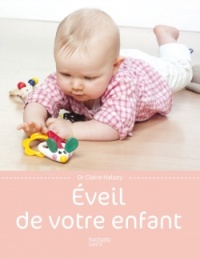 Toutes les étapes du développement de l'enfant, de la naissance à 2 ans. Le guide de référence pour l’aider à bien grandir • Les premiers contacts avec la mère • La découverte de l’environnement familial • L’expression des émotions • L’équilibre et la marche • Le langage et la communication • La curiosité et la mémoire • L’autonomie Des informations actuelles et rassurantes, illustrations à l’appui.20 recettes pour bébé : de 6 mois à 1 an  Céline Scharot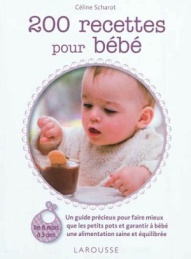 Des recettes adaptées pour les tout-petits : de 6 mois à 1 an, de 1 an à 18 mois et de 18 mois à 3 ans. Des variantes, des conseils et astuces d'un pédiatre et les valeurs en calories de chaque plat sont proposés.Bons gros gâteaux: si gourmands si faciles  Marie Pourrech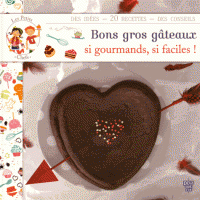 Gâteau aux pommes et au caramel, pièce montée aux fruits rouges, cake aux lardons et au reblochon : découvre dans ce livre 20 recettes gourmandes sucrées ou salées... Apprends à les réaliser grâce à des explications détaillées et épate tes amis !Fêtes d’anniversaires: si joyeuses si faciles  Mélodie Machizaud, Philippe Belair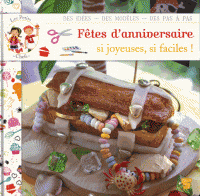 Une vingtaine d'idées et des recettes pour réaliser une fête d'anniversaire comme un petit chef ! Grâce aux explications claires et aux pas à pas illustrés c'est très facile ! Maintenant à toi de créer tes cartes d'invitation, d'imaginer la décoration et les déguisements, d'inventer les jeux pour t'amuser avec tes copains et copines, et enfin de concocter un superbe gâteau d'anniversaire !Marmiton : mes invités sont bluffés  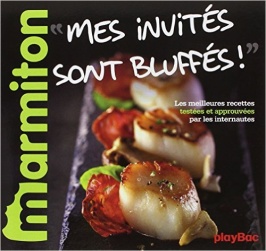 Envie d'épater vos convives avec des plats sophistiqués et simples à réaliser ? Testées et approuvées par les internautes, découvrez une sélection des meilleures recettes Marmiton pour bluffer vos invités !Le Coin des BD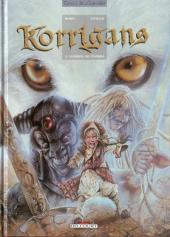 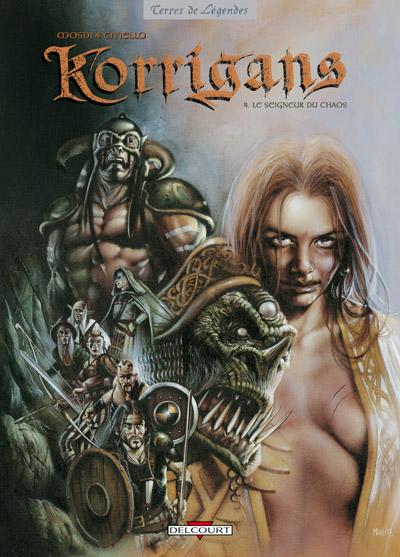 